Overview of CroatiaGeneral overviewSources: www.dzs.hrGeography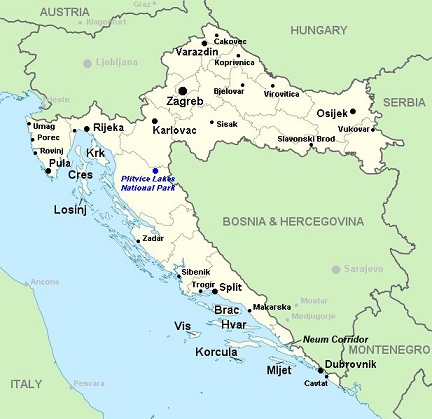 The Republic of Croatia is located in Southeast Europe covering a total of 56,610 km². Croatia is bordered by Slovenia, Hungary, Serbia, Bosnia-Herzegovina, Montenegro and Italy with which it shares a maritime border along the Adriatic Sea. The capital is Zagreb and other major cities are Split, Osijek, Rijeka, Zadar, Pula and Dubrovnik. The country is divided into 21 counties, which contain 124 towns.Political overviewFormerly a major constituent part of Yugoslavia, Croatia declared independence in June 1991. Today, Croatia is a member of the European Union (EU), United Nations (UN), the Council of Europe, NATO, the World Trade Organization (WTO) and also the founding member of the Union for the Mediterranean. The current president of Croatia is Mrs. Kolinda Grabar Kitarović but the executive authority rests with the Prime Minister, Mr. Tihomir Orešković, who is appointed by the president and is accountable to the Parliament.Economic overviewBefore the global financial crisis of 2008-09, the Croatian economy grew at a healthy 4-5% annually, incomes doubled, and economic and social opportunities dramatically improved. The prolonged crisis put this progress, as well as Croatia’s aspirations, to the test, as the country struggled with six years of recession. The latest economic forecast expects Croatia to have a GDP growth of 2.1% in 2016 and 2017 along with an inflation of 0.3% in 2016 and 1.6% in 2017. Moreover, there will be an improvement in the public budget balance (% of GDP) increasing from -3.9 in 2016 to -3,2 in 2017.The highest contribution to this growth comes from exports of goods and services. Declining oil and food prices and the personal income tax cut helped with the recovery of domestic demand, especially of personal consumption.Croatia is a member of the IMF, the European Bank for Reconstruction & Development and the World Trade Organization. Croatia applied for EU membership in February 2003 and has worked hard to align its legislation with the EU acquis. The EU has provided Croatia with financial assistance in the areas of economic and social development, justice and home affairs, the building of administrative capacity and environmental protection, with a view to enable a smooth transition to European structures.Tourism is a notable source of income, particularly during the summer months. With over 10 million foreign tourists annually, tourism generates revenue in excess of € 7 billion. Croatia is ranked amongst the top 20 most popular tourist destinations in the world, and was voted the world top tourism destination in 2005 by Lonely Planet. According to the site Best European Destinations, Zadar was voted best European destination in 2016, and Zagreb was voted for the best Christmas destination in 2015.Sources: https://www.cia.gov/library/publications/the-world-factbook/geos/hr.htmlPopulationAccording to the Croatian Bureau of Statistics, the Croatian population is 4 284 889 million.Zagreb City, the capital, is the country’s largest region, with a population of 790 017 according to the 2011 census, which equals to 17,6 % of the total population.
Population by age group, ethnicity and religionCroatia is inhabited mostly by Croats (89,6 %), while minority groups include Serbs (4,5 %), Bosniaks, Hungarians, Italians, Slovenes, Germans, Czechs, Roma people and others (5,9 %). The average life expectancy is 75,1 years, and the literacy rate is 98,1 %. The main religions of Croatia are Roman Catholic 85 %, Orthodox 5 %, other Christian 0,4 %, Muslim 1,3 %, other and unspecified 0,9 %, none 5,2 %.DemographicsPrincipal Demographic IndicatorsSource: http://www.hzjz.hr/publikacije/hzs_ljetopis/, Croatian Health Service Yearbook 2014Croatian industrial automation overviewThe Croatian industrial sector is intensively changing and the effects of the full scale and strategically thought out restructuring of this sector are evident in many areas, from privatisation to the strengthening of exports to western markets, development of new products and innovations to existing products and manufacturing processes, to increasing the level and standardisation of quality, satisfying environmental protection conditions, reaching cost effectiveness, etc.In July 2015, industrial output rose 3.9% over the same month last year in working-day adjusted terms coming above the June’s 1.6% increase. On a monthly basis, industrial production in July grew 3.6% in seasonally-adjusted terms, contrasting June’s 3.0% fall. The overall trend improved as annual average growth in industrial production inched up from June’s 1.6% to 1.8% in July. With more than €1 billion, the industrial sector in Croatia represents 27% of the country total’s economic output and this sector represents also 25% of Croatia’s GDP. Industry remains the most important branch of the Croatian economy. The future of Croatian industry lies in the challenge of accessing new markets, introducing modern technologies and new products, as well as forming joint ventures and strategic partnerships with foreign companies. A skilled labour force and highly educated experts in engineering and computer technology supported through technology centres at the technical schools within Croatian Universities represent a good foundation for foreign investments in advanced technologies.Labor forceFirstly, an interview of Croatia’s Minister of Labour and Pension System, Mirando Mrsic the 7th of March 2012: "Croatia needs to have two million employees. That is the goal in ten or more years, but now is the time to initiate change, to start educating people for employable jobs, and not for the employment service which is the case now," said Mrsic speaking at the closing conference. Mrsic added that only two to three per cent of citizens were involved in an educational activity, and lifelong learning was precisely one of the measures which would match supply and demand for labour in the labour market.The ministry of Science, Education and Sport Marija Lugaric began to work on a strategy for adult education because there would be a demand for highly educated workers in the future. She considers Croatia to have a good legislative framework with over 467 institutions, and as a member of the EU it would be able to count on enviable material resources for retraining workers, reported Croatian radio television.       Labour force of republic of Croatia, according to administrative sources and by sex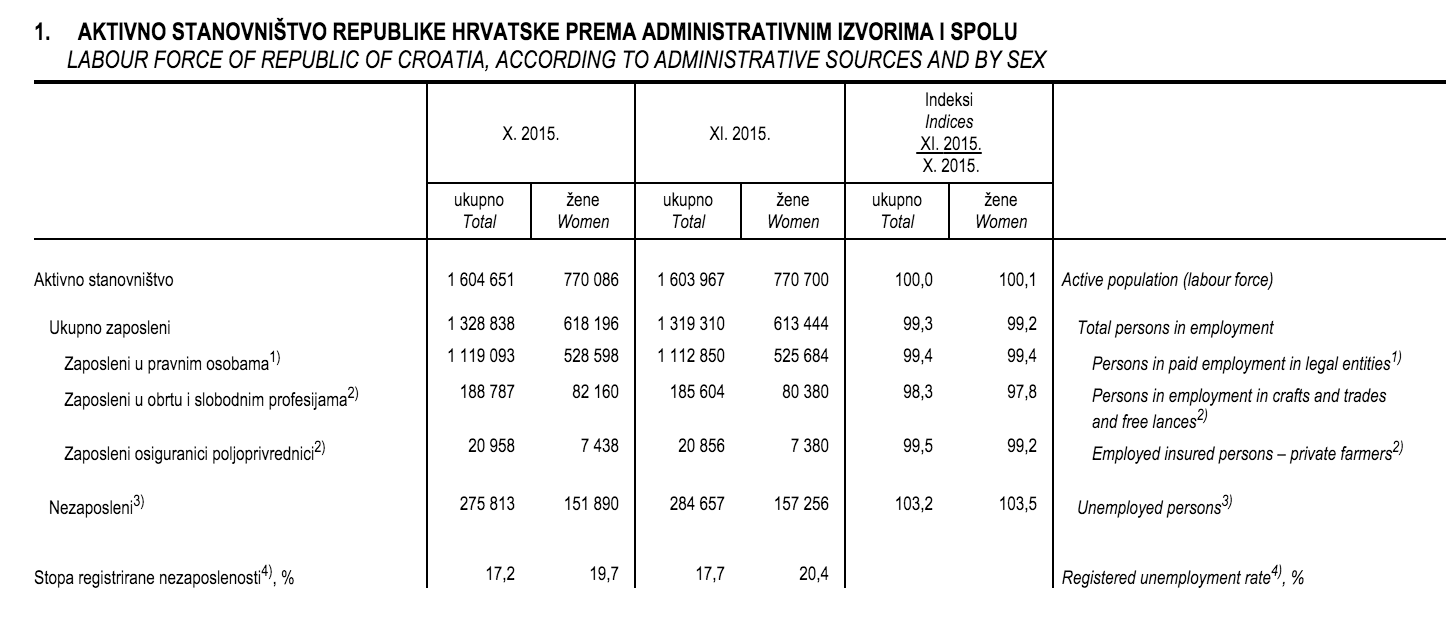 The registered unemployment rate has crept past 20 per cent after data for the month of February was released by the Central Bureau of Statistics yesterday (Thurs), reported Croatian radio television. There was a 0.3 percentage point increase last month, taking the registered unemployment rate to 20.1 per cent.  The distribution of the main categories of economic activities of the population shows that the share of the working-age population, 2 399 000 of them in particular, or 66.6% of the total number in the Republic of Croatia, belonged to Continental Croatia, while Adriatic Croatia had 1 202 000 persons aged 15 or over, which accounted for 33.4% of the total working-age population in the country. In Continental Croatia, the share of economically active persons within the working-age population was 53.6%, which was higher than the Croatian average (52.7%), while Adriatic Croatia had 50.8% of active population. The employment rate in Adriatic Croatia was 42.8%, while in Continental Croatia it was 45.3%. Accordingly, the unemployment rate in Adriatic Croatia was 15.7%, which was a little bit higher than the Croatian average, while in Continental Croatia it amounted to 15.5%. Classification of persons by employment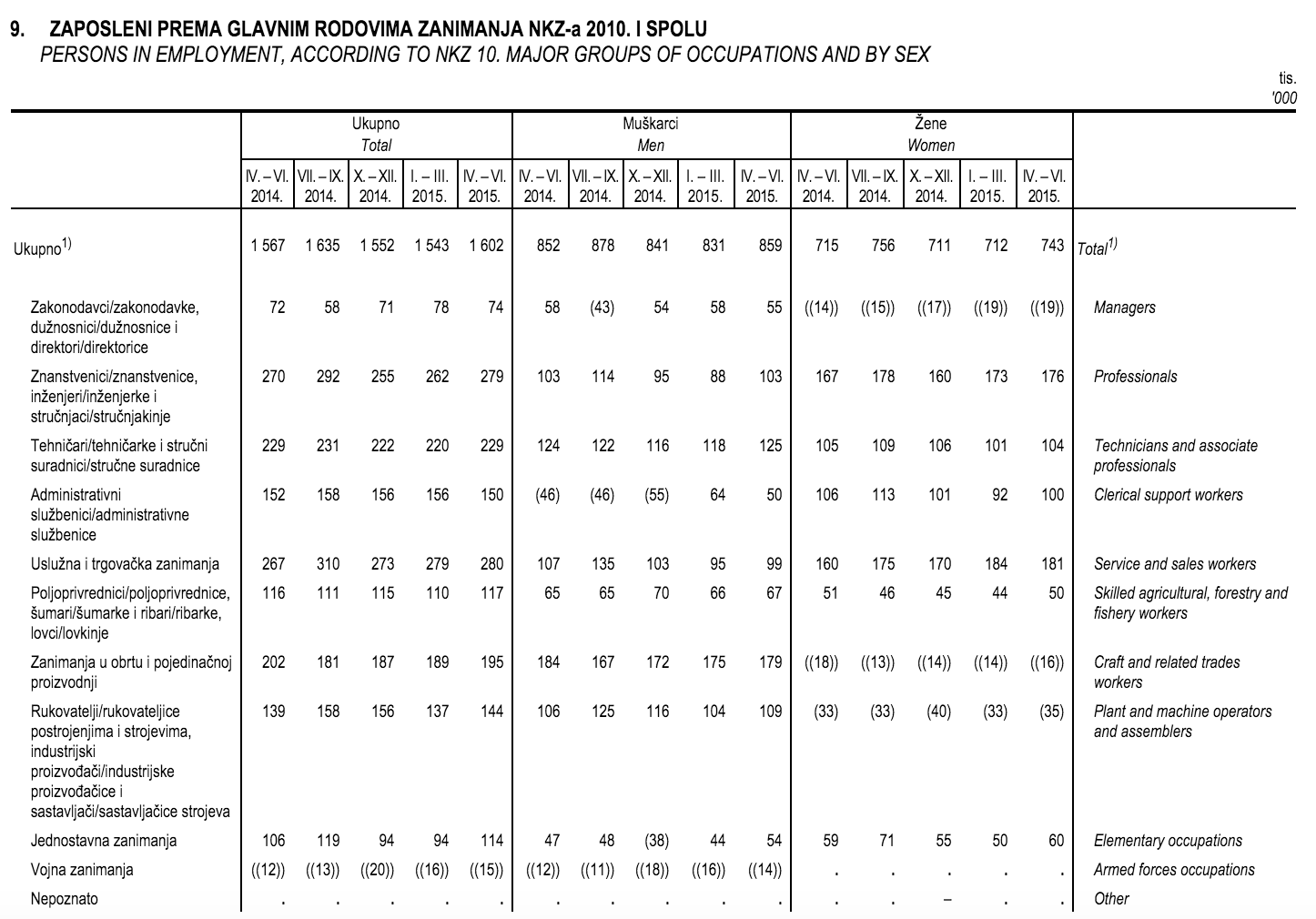 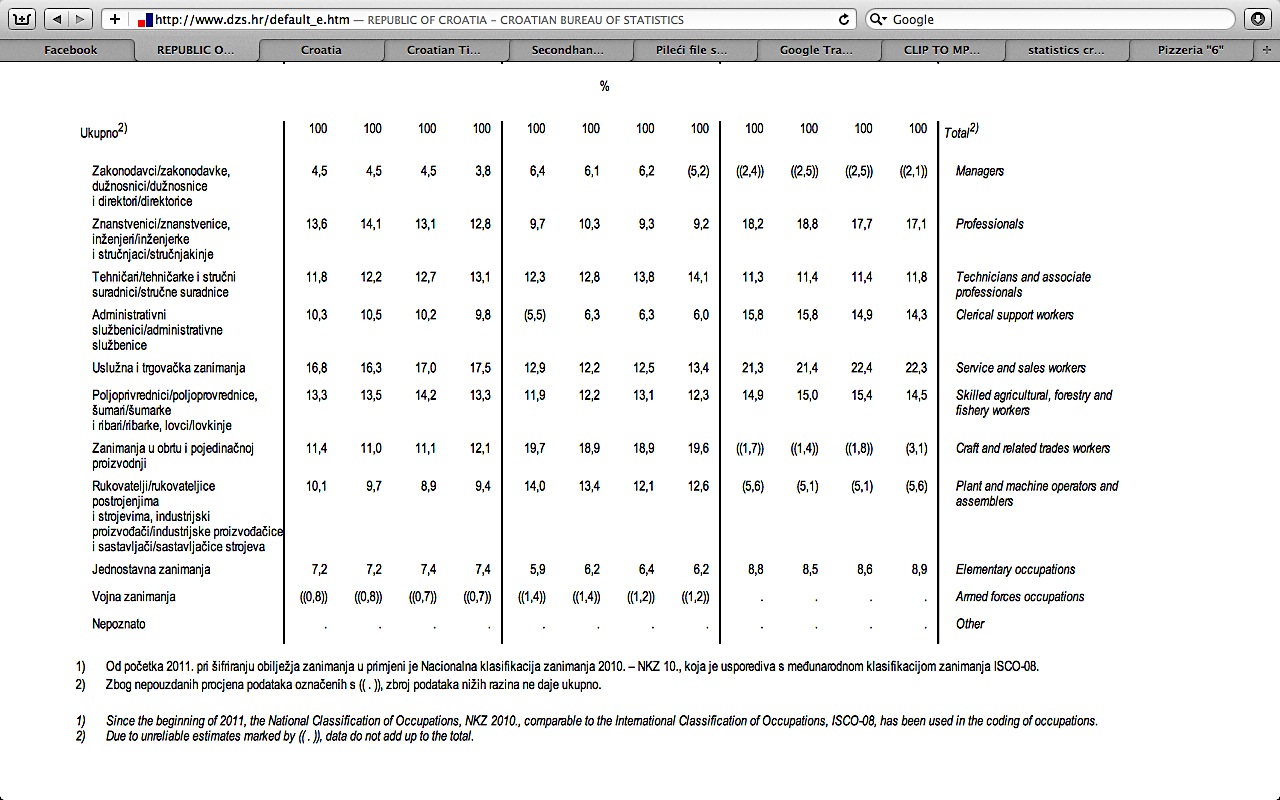 Limitation in work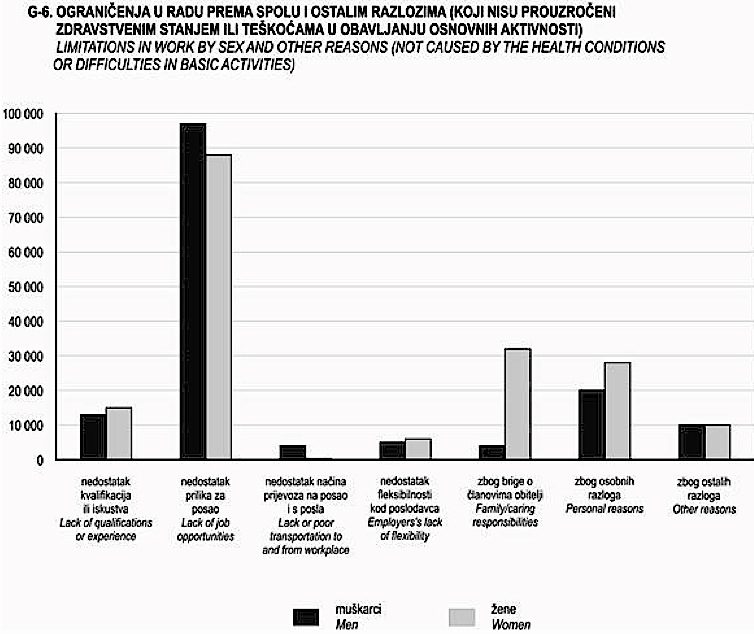 Manufacture of machinery, appliances and transportIntroductionThe manufacture of machinery and equipment is a long established tradition in the Republic of Croatia. The company Đuro Đaković was established on February 17, 1921 as the first factory manufacturing vehicles, machines and bridges, in this part of Europe. In 1956 the Faculty of Mechanical Engineering and Naval Architecture in Zagreb was opened, as was the Faculty of Metallurgy in Sisak in 1960.AutomationAutomation (ancient Greek word which means “ I manage”), robotization, industrial automation or numerical control is the use of control systems such as computers in order to control industrial machinery and processes, with the intention to replace human operators. In the field of industrialization, this is the step after mechanization. While the machinery would provide people machines that could have helped them in the physical aspects of work, automation, in addition, reduces to a large extent the need for human sensory and mental abilities.Automation plays an increasingly important role in the global economy and everyday experience. Engineers strive to combine automated devices with mathematical and organizational tools, in order to create complex systems for the growing field of applications and human activities.There is still much work that is not in immediate danger of automation. No device has yet been invented that could be compared with the human eye, or with the human ear, in the precision and accuracy of execution of many tasks. Even people with disabilities are able to identify and distinguish smells a lot more than any automated device. The human pattern recognition, language recognition and the ability for the reproduction of the language are far ahead of all that is currently envisioned by automation engineers...ProductionThe production of machinery and transport equipment in 2009 accounted for 5.95% of Croatia’s total industrial output. 633 companies operate in this production: 586 small, 38 medium-sized and 9 large.According to data for 2009, the index of industrial production for these industrial branches is as follows: production of machinery and appliances (and other items classified hereunder) – (C28) 71.8: production of motor vehicles, trailers and semi-trailers - (C29) 69.4; production of other vehicles (C30) 83.2. Since production in these industrial branches has good global prospects, we estimate that the following branches in Croatia have good prospects for long-term development:production of parts for the automobile manufacturing industryproduction of rail vehiclesproduction of marine equipmentproduction of machines and appliances for the manufacturing industryproduction of agricultural machineryLong-term planning should include the encouragement of investment into higher technologies, methods of production providing greater added value and knowledge commercialisation.The association in clusters will create a foundation for co-operation with foreign manufacturers of machines and appliances based on supply subcontracts, which would also enable penetration in foreign markets. The starting point for these initiatives are manufacturers’ associations within the Croatian Chamber of Economy, especially the Shipbuilding Industries Affiliation and the Affiliation of Manufacturers of Parts and Accessories for the Automobile Industry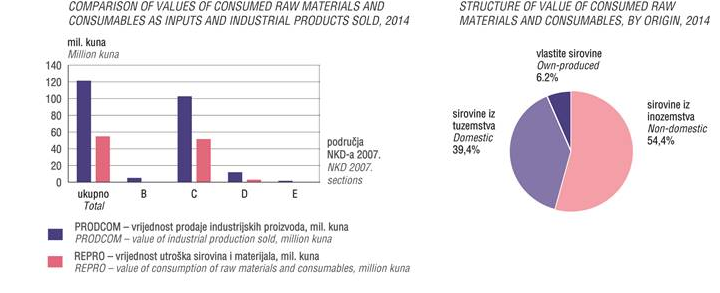 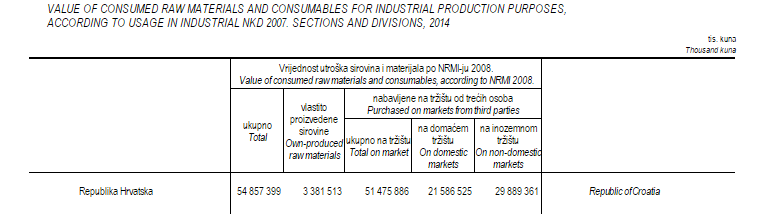 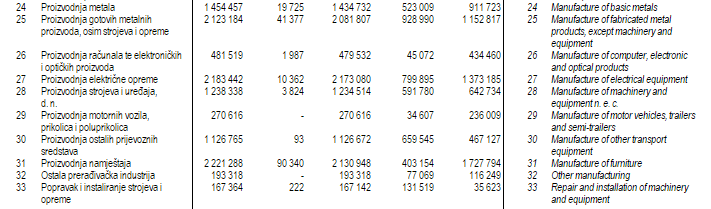 Source : http://www.dzs.hr/Hrv_Eng/publication/2015/02-01-06_01_2015.htm Tax SystemEntrepreneurial freedom and free market are the foundations of the Croatian economy. The Republic of Croatia guarantees the same legal position in the market to all entrepreneurs, both domestic and foreign. The Republic of Croatia also guarantees to foreign investors that they may take the profits and invested capital out of the country at any time. The Croatian tax system is comparable to the tax systems of EU member countries and is based on a number of direct and indirect taxes.Croatia honours all double taxation agreements made between former Yugoslavia and other countries and has itself concluded numerous agreements on the avoidance of double taxation.The current Croatian tax system includes the following taxes: corporate income tax; personal income tax; value-added tax; special taxes (excise duties) on certain products (oil and refined petroleum products, tobacco products, alcoholic beverages, non-alcoholic beverages, beer, coffee, automobiles and other motor vehicles, vessels and aircraft, luxury products), tax on automobile liability and comprehensive road vehicle insurance premiums; real estate transfer tax; levies on the organisation of games of chance; county, municipal and town/city taxes as part of regional and local self-governments’ revenues.Most goods are imported and originating from the EU shall be exempted from customs duty (to enclose the statement of account up to 6000 € UR or statements approved exporter or a certificate of origin EUR.1).Industrial robots are classified by the 8479 TBR 00 and 50 are exempt from customs duties regardless of country of origin, transporters of goods classified in the head CT and 8428 have different maximum rates of 5% (but if the EU are exempt from customs duties). Machines also have different rates.

So for each export to Croatia, it is better to engage an international forwarder, who will make you a SAD (Declaration for the calculation of benefits) and your name is submitted to Customs after inspection of goods.For more information, go on the website about tax administration in Croatia: http://www.porezna-uprava.hr/en/ Foreign tradeSince 2000, both import and export in all economic sectors have increased. However, due to the global economic crisis, this sector has recorded a decrease, most significantly, in the period after 2009. The production of machines, appliances and motor vehicles registers a continuing deficit in trade whilst the production of other transportation registers a positive balance, largely due to shipbuilding.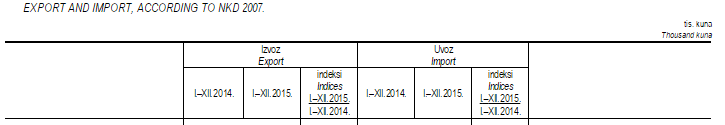 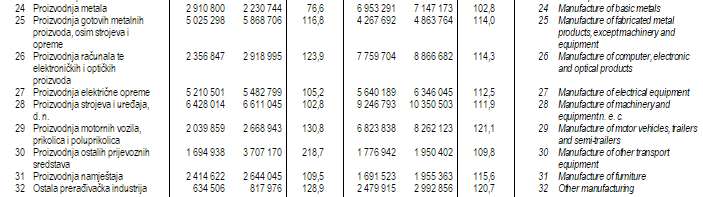 Source : http://www.dzs.hr/Hrv_Eng/publication/2016/04-02-02_01_2016.htm Employment figuresAbout 38,100 employees work in the manufacture of machines, appliances and vehicles, including the boatbuilding industry. The introduction of new technologies and restructuring has reduced that number. One of the most important activities is the further training of employees and increasing productivity which will certainly raise the competitiveness of this branch. Croatian specialists in all fields who have won recognition internationally are definitely our most valuable resource and provide a solid foundation for further development, for the introduction of new manufacturing methods and technological processes, and the development of new products. It should also be pointed out that the four machine engineering and three electrical engineering faculties in Croatia (colleges) annually produce some 1,000 graduates in the fields of engineering and information technology.Supported by the technology centres of the engineering faculties at the Universities of Zagreb, Rijeka and Split, these experts have the opportunity to develop attractive, entrepreneurially focused manufacturing programmes.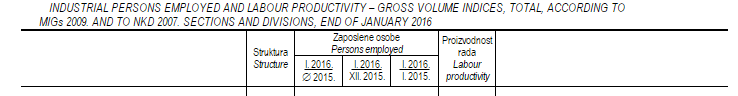 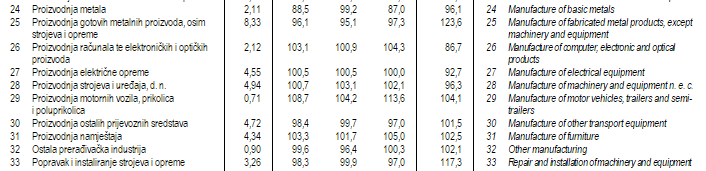 Source : http://www.dzs.hr/Hrv_Eng/publication/2016/02-01-03_01_2016.htm PrivatizationMost companies are privatised and small shareholders and private owners are the majority. The remainder are owned by government funds and banks. Larger, and predominantly state owned companies, with broad manufacturing portfolios are undergoing restructuring and strategic planning in order to be finally privatised.Below is the list of the 10 biggest Croatian companies in machinery manufacture sector.TŽV GREDELJ d.o.o.  www.tzv-gredelj.hr  gredelj@tzv-gredelj.hrAD PLASTIK d.d.  www.adplastik.hr  adplastik@adplastik.hr KONČAR – ELEKTRIČNA VOZILA d.d.  www.koncar-kev.hr  info@koncar-kev.hr ALSTOM HRVATSKA d.o.o.  www.astom.hr  info.croatia@power.astom.com PPC BUZET d.o.o. www.cimos.eu  info-ppc@cimos.eu ĐURO ĐAKOVIĆ SPECIJALNA VOZILA d.d.  www.ddsv.hr  bjerkovic@ddsv.hr SAME-DEUTZ-FAHR ŽETELICE d.o.o. www.samedeutz-fahr.com demir.kobas@sdfgroup.comULJANIK STROJOGRADNJA d.d. www.strojogradnja.uljanik.hr  diesel@uljanik.hr BRODOSPLIT–TVORNICA DIZEL MOTORA d.o.o. www.brodosplit.hr strobrod@brodost.htnet.hr  3. MAJ MID d.d. www.3maj-mid.hr midfactory@3maj.hr FairsCompanies producing machines, appliances and vehicles, actively participate every year in many specialised fairs. The Croatian Chamber of Economy organises national joint attendance of their members on both domestic and international fairs depending on the interest of their members.Particular fairs about automation in Zagreb are BIAM or Energetics Zagreb.For more information about those fairs, see Zagreb fair centre:  http://www.zv.hrIndustrial automation companies in Croatia Atinel d.o.oManufacturer, service, distributionWeb : http://www.atinel.hrAddress : Zagrebačka, 94. 42000 VaraždinPhone : +385 (042) 492 107Fax : +385 (042) 492107E-mail : atinel@atinel.hrDuplico d.o.oProduction, service, distributionWeb : http://www.duplico.hr/Address : Gornjostupnicka 27 b, 10255 Gornji StupnikPhone : +385 (01) 6589 222, +385 (01) 6589 223Fax : +385 (01) 6589231E-mail : duplico@duplico.hrElektronProductionWeb: http://www.elektron.hrAddress : Strmec 182, 49244 Stubicke ToplicePhone : +385 (049) 282 874Fax : +385 (049) 282869E-mail : info@elektron.hrElkos d.o.oServices, designingWeb : http://www.elkos.hrAddress : Sajmisna bb, 40329 KotoribaPhone : +385 (040) 682 217, +385 (040) 682 117Fax : +385 (040) 682217E-mail : elkos@elkos.hrEnikon d.dProduction, servicesWeb : http://www.enikon.comAddress : Veslacka 2, 10000 ZagrebPhone : +385 (01) 6190 785, +385 (01) 6190 900, +385 (01) 6064 840Fax : +385 (01) 6190963E-mail : enikon@enikon.t-com.hrEzo AutomatizacijaServices, designingWeb : http://www.ezo.hrAddress : Starotrnjanska 40, 10000 ZagrebPhone : +385 (01) 6147 261Fax : +385 (01) 6147067E-mail : ezo@ezo.hrHibos d.o.oServicesWeb : http://www.hibos.hrAddress : Mate Bozicevica 14, 44250, PetrinjaPhone : +385 (044) 813 884, +385 (044) 816 742Fax : 044/813-886E-mail : hibos@sk.t-com.hrINDUSTRIJSKA ELEKTRONIKA SPIN dooProduction, servicesWeb : http://www.spin-split.comAddress : Karamanova 4, 21000 SplitPhone : 021 542 764Fax : 021 542 766E-mail : info@spin-split.hrINDUSTROPLAN dooServices, designingWeb : http://www.ticri.hrAddress : J. P. Kamova 19, 51000 RijekaPhone : +385 (0)51 218 430Fax : +385 (0)51 218 270E-mail : ticri@ri.htnet.hrMETALLUM dooProduction, servicesWeb : http://www.metallum.hrAddress : Plitvicka 45, 35000, Slavonski BrodPhone : +385 (035) 272 442, +385 (035) 272 443Fax : +385 (035) 272442, +385 (035) 273512E-mail : metallum@metallum.hrMontelektro d.o.oDistribution, servicesWeb : www.montelektro.comAddress : Kudeji 53, 51215 KASTAVPhone : +385 51 54 58 10Fax : +385 51 54 58 11E-mail : zagreb@montelektro.comMazor d.o.oDistributionWeb : http://www.mazor-kompresori.hr/Address : Puškarićeva 62a, 10250 Lučko-Zagreb Phone : +385 1/6531-155Fax : +385 1/6531-266E-mail :   zelimir@mazor-kompresori.hr Dar d.o.oDistribution, serviceWeb : http://www.dar.hrAddress : Vinogradska cesta bb 35 000 SLAVONSKI BRODPhone : 035 / 490 – 115Fax : 035/490 -135E-mail : damir.grguric@dar.hrCom-ing  Trade d.o.oDistributionWeb : http://www.com-ing.hrAddress : Domovinskog rata 56, 21000 Split, CroatiaPhone : + 385 21 361 470Fax : + 385 21 381 345E-mail : jmladinic@com-ing.hrEnikonProduction, serviceWeb : http://www.enikon.comAddress : Veslačka 2-6, 10 000 ZagrebPhone : +385 (801) 61 90 785Fax : +385 (01) 61 90 963E-mail :   enikon@enikon.hr Grafik NetDistributionWeb : http://www.grafiknet.hr/Address : Veslačka 2-6, 10 000 ZagrebPhone : +385 1 6137 414Fax : +385 1 6137 416E-mail :  grafiknet@grafiknet.hrIpromProduction, distributionWeb : http://www.iprom.hrAddress : Siget 21, Novaki Samoborski, 10 431 Sv. NedeljaPhone : +385 1 3373 311Fax : +385 1 3373 313E-mail :   iprom@iprom.hrNev-EL d.o.oDistribution, servicesWeb : http://www.nev-el.hrAddress : Zitnjak bb, 10000 ZagrebPhone : +385 (01) 2455 855Fax : +385 (01) 2455856E-mail : info@nev-el.hrOPREMA-STROJEVI LUDBREG ddProduction, designingWeb : http://www.oprema-strojevi.comAddress : Koprivnicka 23, 42230 LudbregPhone : +385 (042) 819 488, +385 (042) 306 830, +385 (042) 819 395, +385 (042) 306 856Fax : +385 (042) 819392	E-mail: info@oprema-strojevi.com Pelmen d.o.oDistribution, servicesWeb : http://www.pelmen.hrAddress : Garicgradska 14, 10000 ZagrebPhone : +385 (01) 3099 099, +385 (01) 3095 783, +385 (01) 3095 784Fax : +385 (01) 3096066E-mail : info@pelmen.hr PHB AutomatizacijaProduction, servicesWeb : http://www.phb.hr Address : Zitnjak bb, 10000 ZagrebPhone : +385 (01) 2409 367, +385 (01) 2409 143Fax : +385 (01) 2409143, +385 (01) 2409367E-mail : info@phb.hrSinel d.o.oProduction, servicesWeb: http://www.sinel.hrAddress: Rudarska 3, 52220 LabinPhone : +385 (052) 857 028, +385 (052) 884 000, +385 (052) 884 010Fax : +385 (052) 884019E-mail : sinel@sinel.hrST InženjeringServicesWeb : http://www.st-ing.hrAddress : Kuntica dure 34, 10362 KasinaPhone : +385 (01) 2045 056, +385 (01) 2059 679, +385 (01) 2044 082Fax : +385 (01) 2044082E-mail : sting@globalnet.hrAlmas-Trade d.o.oProduction, servicesWeb : http://www.almas-trade.hrAddress : Varazdinska cesta 16, 10360 SesvetePhone : +385 (01) 2002 797, +385 (01) 2004 133, +385 (01) 2004 134Fax : +385 (01) 2004164E-mail : informacije@almas-trade.hrMetal product dooProductionWeb : http://www.metal-product.hrAddress : Dacka 70, Odra, 10020Phone : +385 (01) 6379 555, +385 (01) 6379 513, +385 (01) 6261 452Fax : +385 (01) 6261093, +385 (01) 6379550E-mail : info@metal-product.hrPlastometalikProductionWeb : http://www.plastometalik.hrAddress : GLAVNA 52a, 40321, Mala SuboticaPhone : 385 (0)40 631 364Fax : 385 (0)40 631 360E-mail : info@plastometalik.hrTopolaProductionWeb : www.topola.hrAddress : Brace Monjaca 1, 51000, RijekaPhone : +385 (051) 261 237, +385 (051) 261 074Fax : +385 (051) 261074E-mail : topola@topola.hrAsting d.o.oDistributionWeb : http://www.asting.hrAddress : Trakošćanska 4/3, 10000 ZagrebPhone : 01/ 38 36 275Fax :  01/ 38 37 017E-mail : asting@zg.t-com.hrFramago d.o.oProduction, distributionWeb : http://www.framago.hrAddress : Pantovcak 117 a, 10000 ZagrebPhone : +385 (01) 4822 160, +385 (01) 4823 923Fax : +385 (01) 4822160, +385 (01) 4823923E-mail : marketing@framago.hr Interugos d.o.oDistributionWeb : http://www.interugos.hrAddress : Pretoki 22 e, 10380, Sveti Ivan ZelinaPhone : +385 (01) 2060 593, +385 (01) 2060 001, +385 (01) 2061 602, +385 (01) 2061 603Fax : +385 (01) 2060274, +385 (01) 2060001E-mail : info@interugos.hrKonding d.o.oDistribution, servicesWeb : http://www.konding.hrAddress : Industrijska 19, 10360 SesvetePhone : +385 1 2409 440Fax : +385 1 2409 148 E-mail : info@konding.hrNicro d.d.ProductionWeb : http://www.nicro.hr/Address : Marijana Cavica 9, 10000 ZagrebPhone : +385 (01) 2450 009, +385 (01) 2458 292, +385 (01) 2455 295, +385 (01) 2455 292Fax : +385 (01) 2450034E-mail : info@nicro.hrPlinotehnika d.o.oProductionWeb : http://www.plinotehnika.hrAddress : Augustina Jarica 49 a, 35000, Slavonski BrodPhone : +385 (035) 250 730, +385 (035) 441 146, +385 (035) 445 159Fax : +385 (035) 445159E-mail : Online formTim Zip d.o.oDistributionWeb : http://www.timzip.hrAddress : Bani 100, 10010, BuzinPhone : +385 (01) 6608 030Fax : +385 (01) 6608040, +385 (01) 6606022E-mail : vladimir.bulic@timzip.hrKONČAR - MES d.d.Production, distribution, servicesWeb : http://www.koncar-mes.hr/ Address : Fallerovo setaliste 22, 10000 ZagrebPhone : +385 (01) 3670 999, +385 (01) 3670 900, +385 (01) 3655 555Fax : +385 (01) 3667257E-mail : prodaja@koncar-mes.hr Hrvatska elektroprivredaProduction, transmission, distributionWeb : http://www.hep.hr/ Address : Ulica grada Vukovara 37, 10000 ZagrebPhone : 01/63 22 111Fax : 01/61 70 430E-mail : Online formDomitranProductionWeb : http://www.domitran.hr/ Address : Krečaves 21, 10380 Sveti Ivan ZelinaPhone : +385 1 2061 506Fax : +385 1 2062 319E-mail : Online formElektro-čelikProduction, distribution, serviceWeb : http://www.elektro-celik.hr/ Address : Markovićeva 28, 48260 KRIŽEVCIPhone : 048/ 681-975Fax :  048/ 712-420E-mail : elektro-celik@elektro-celik.hr TEP d.d. Production, distributionWeb : http://www.tep.hr/ Address : Labudovac 18 , 49 223 Sv.Križ ZačretjePhone : + 385 49 201 201Fax : + 385 49 201 248E-mail : info@tep.hr Elka d.d. Tvornica električnih kabelaProductionWeb : http://elka.hr/ Address : Koledovčina 1, 10000 ZagrebPhone : + 385 1 24 82 600 Fax :  + 385 1 24 04 898 E-mail : elka-marketing@elka.hr Commel ZagrebProductionWeb : http://www.commel.hr/ Address : Samoborska cesta 143, 10090 Zagreb Phone : +385 1 3436 000Fax : +385 1 3436 010E-mail : info@commel.hrTrgo sim d.o.o.Production, distribution, servicesWeb : http://www.trgo-sim.hr/ Address : Ive Politea 7, 10361 Sesvetski KraljevecPhone : +385 (0)1 20 46 532Fax : +385 (0)1 20 46 666E-mail : info@trgo-sim.hrMarex - elektrostroj d.o.o. ZadarProduction, serviceWeb : http://marex-elektrostroj.hr/ Address : Slavka Batušića bb HR-23000 Zadar Phone : +385 23 341016Fax : +385 23 340157E-mail : info@marex-elektrostroj.hrElektrotehnika d.o.o. ProductionWeb : http://www.elektrotehnika.hr/ Address : Ulica Nikole Tesle 16 48260 KriževciPhone : +385 (0)48 682 789Fax : +385 (0)48 681 613E-mail : info@elektrotehnika.hrEnergetika tim d.o.o.Production, distribution, serviceWeb : http://www.energetika-tim.hr/ Address : III Pile br. 4,   10 000 ZagrebPhone : 01 606 1136Fax : 01 606 1136E-mail : info@energetika-tim.comKrovel d.o.o.Production, servicesWeb : http://www.krovel.hr/ Address : Barutanski jarak 114, 10000 ZagrebPhone : +385(0)1 23 05 788Fax : +385(0)1 23 05 788E-mail : damir.krovinovic@krovel.hrMi-Maris d.o.o.Production, servicesWeb : http://mi-maris.hr/ Address : Žitna 12, 10310 Ivanić - GradPhone : +385 1 282 33 62Fax : + 385 1 288 30 59E-mail : info@mi-maris.hr-Mato el.d d.o.o.Production, serviceWeb : http://www.meld.hr/ Address : Obilaznica bb 10310 Ivanić-GredPhone :  01 2831 020Fax :  01 2831 049E-mail :   info@meld.hr Kis-infoProduction, distribution, serviceWeb : http://www.kis-info.hr/ Fax : 00385 (0)40 821120E-mail : prodaja@kis-info.hrTangens Proces d.o.o Production, distribution, serviceWeb : http://www.tangens.hr/Address : Perjavica 21c 10090 ZagrebPhone : +385 1 3435 043Fax : +385 1 3454 799E-mail : Online formEnergoservis d.o.oProduction, distribution, servicesWeb : http://www.energoservis.hr/ Address : Radnička 19/II 51000 RijekaPhone : +385 51 437-200Fax : +385 91 5438670E-mail : energoservis@inet.hrElektroprojekt d.d.Service, designingWeb : http://elektroprojekt.hr/ Address : Alexandera von Humboldta 4, HR-10000 ZagrebPhone : +385 (01) 6307 777Fax : +385 (01) 6152 685E-mail : ured.gd@elektroprojekt.hrDavel d.o.o.ServiceWeb : http://davel.hr/ Address : Svilajska 30 E, 31000 OsijekPhone : +385 (0)31 377 666Fax : +385 (0)31 377 676E-mail : Online form Elektro ŽužićDistribution, servicesWeb : http://com.hok.hr/web/elektro-zuzic/ Address : Kneza Borne 10/1, 10 430 SamoborPhone :  01 / 33 64 343Fax : 01 / 33 64 343E-mail : info@elektro-zuzic.hrAbaton d.o.o. DistributionWeb : http://abaton.com.hr/ Address : Ožegovićeva 21, 10000 ZagrebPhone : +385 (0)1 233 90 77Fax : +385 (0)1 233 71 83E-mail : info@abaton.hrExortus d.o.oService, distributionWeb : http://exortus.hr/ Address : Donje Vrapče 60, 10090 ZagrebPhone : +385 1 3733 271Fax : +385 1 3733 271E-mail : exortus@exortus.hrB. ServisiDistribution, serviceWeb : http://bservisi.hr/ Address : Rogićeva 33, 10020 ZagrebPhone :  +385.1.6539.777Fax :  +385.1.6539778E-mail :  info@bservisi.hr Elektrocentar PetekService, distributionWeb : http://www.ecp.hr/ Address : Školska 2,10310 Ivanić-GradPhone : 01 5558 200Fax :  01 2831 220E-mail : uprava@ecp.hrHEP-Operator prijenosnog sustava d.o.o.Production, distribution, serviceWeb : http://ops.hep.hr/ Address : Kupska 4, 10000 ZagrebPhone : +385 1 63 22 317Fax : + 385 1 61 70 442E-mail : Online formHROTE d.o.o.Distribution, serviceWeb : http://hrote.hr/ Address : Miramarska 23, 10000 ZagrebPhone : +385 1 63 06 700Fax : +385 1 63 06 777E-mail : hrote@hrote.hr Elektro NovakService, distributionWeb : http://www.elektronovak.hr/ Address : Gornji Hrašćan, Čakovečka 36, 40306 MacinecPhone : 040/858-200Fax : 040/858-781E-mail : elektronovak@ck.t-com.hrTEŽ trgovina d.o.o.Distribution, serviceWeb : http://tez.hr/ Address : Folnegovićeva 10, 10000 ZagrebPhone : +385 0(1) 61 87 138, 6187 097, 6188 624Fax : +385 0(1) 61 87 128E-mail:tez@zg.t-com.hr 

S.C.A.N.Distribution, service, designingWeb : http://www.scan.hr/ Address : Buzinski prilaz 38, 10010 ZagrebPhone : +385 (1) 3707 987Fax : +385 (1) 3707 989E-mail : scan@scan.hrElektrokovina AdriaProduction, distribution, serviceWeb : http://www.elektrokovina-adria.hr/ Address : Vukovarska 52a, 21000 SplitPhone : 021/537-900Fax : 021/537-903E-mail : elektrokovina-adria@st.t-com.hrElkakon d.o.o.ProductionWeb : http://www.elkakon.hr/ Address : Žitnjak bb, P.P. 150, 10001 ZagrebPhone : +38512452850Fax : +38512452851E-mail : elkakon@elkakon.hrExor Production, distribution, service, designingWeb : http://ets.com.hr/ Address : Bani 73a, Buzin, 10010Phone : +385 1 6520 025
fax :+385 1 5606 175E-mail : info@exor.hrTUPProductionWeb : http://www.tup-carbon-graphite.eu/ Address : Svetog Križa 3, 20000 DubrovnikPhone : +385 20 313820Fax : +385 20 419127E-mail : online formAdriadiesel ProductionWeb : http://www.adriadiesel.hrAddress : Mala Švarča 155, 47 000 KarlovacPhone : 047/434-370Fax :  047/434-380E-mail : adriadiesel@adriadiesel.hrUljanikProduction, distributionWeb : http://www.uljanik.hrAddress : Flaciusova 1,  52100 PulaPhone : +385 (0)52 373000Fax : +385 (0)52 373646E-mail : uljanik@uljanik.hr RA Adriatic d.o.o. RijekaProduction, serviceWeb : http://www.ra-adriatic.hr/ Address : Vodovodna 24, 51000 RijekaPhone : +385 51 374 506Fax : +385 51 374 505E-mail : info@ra-adriatic.hr HEP Operator distribucijskog sustava d.o.o.Distribution, serviceWeb : http://ods.hep.hrAddress : Ulica grada Vukovara 37, 10000 ZagrebPhone :  01/63 22 111Fax : 01/61 70 430E-mail : Online formZagrebačko elektrotehničko poduzeće d.d.Production, service, designingWeb : http://zep.hr/ Address : Draškovićeva 54, Radnička cesta 220, 10000 ZagrebPhone : +385 (0)1 2481-777Fax : N/AE-mail : zep@zep.hrScandinavian Boiler Service d.o.o.Service, distributionWeb : http://www.sbs.hr/ Address : Ivana Zavidića 19, 51000 RijekaPhone : +385-51-684-755Fax : +385-51-684-749E-mail : management(at)sbs.hrIzrada i prodaja elektro-ormara, elektro-ormarića.Production, designingWeb : http://work-ing.hr/ Address : Gospodarska 2, 42202 VaraždinPhone : +385(0)42 658 731Fax : N/AE-mail : info@work-ing.hrENCONET InternationalProductionWeb : http://enconet.com.hr/ Address : Miramarska 20, 10000 ZagrebPhone : +385 1 63 12 399Fax : +385 1 63 12 380E-mail :  enconet@enconet.hrFractal d.o.oService, designingWeb : http://fractal.hr/ Address : Kupreška 37, 21 000 SplitPhone : +385 21 600 771Fax : +385 21 599 894E-mail : fractal@fractal.hrNova energija Distribution, servicesWeb : http://novaenergija.hr/ Address : Miline 132c 22 203 RogoznicaPhone : +385 (0)22 559 002Fax : +385 (0)22 559 008E-mail :  novaenergija@novaenergija.hrElektro tradeProduction, distributionWeb : http://elektrotrade.hr/ Address : Zrinski trg bb, 47300 OGULINPhone : 047/ 525-972Fax : 047/ 525-972E-mail : elektrotrade@elektrotrade.hrHidraulika RijekaProduction, distributionWeb : http://www.mikronrijeka.comAddress : Trampov breg 43/b 51216 Viškovo,RijekaPhone :  051/ 681 176Fax : 051/ 681 325 E-mail : info@mikronrijeka.comTesla kabeli d.o.o.DistributionWeb : http://teslacables.hr/ Address : Industrijska 20, 10431 Sveta Nedelja, HrvatskaPhone : +385 (0)1 2362-900Fax : +385 (0)1 2362-901E-mail : info@teslacables.comAREA56,594 km2 (22,830 sq. mi)POPULATION4 284 889CAPITAL CITYZagrebPOPULATION IN ZAGREB790 017 inhabitantsLANGUAGECroatianCURRENCYCroatian Kuna (HRK)GOVERNMENTParliamentary DemocracyPRESIDENTMember of HDZ or Croatian Democratic Union, Kolinda Grabar-Kitarović was elected for a five-year term in January 2015MEMBERSHIP OF INTERNATIONAL ORGANIZATIONSUnited NationsEuropean UnionOrganization for Security and Co-operation in EuropeCouncil of EuropeRegional Cooperation councilInternational Monetary FundWorld BankWorld trade OrganizationEuropean Bank for Reconstruction and DevelopmentPartnership for PeaceNATOGDP – purchasing power parity:€82,034 billion (2015)€81,371 billion (2014)€81,687 billion (2013)€82,034 billion (2015)€81,371 billion (2014)€81,687 billion (2013)€82,034 billion (2015)€81,371 billion (2014)€81,687 billion (2013)GDP – per capita:€19,347 (2015)€19,246 (2014)€19,246 (2013)€19,347 (2015)€19,246 (2014)€19,246 (2013)€19,347 (2015)€19,246 (2014)€19,246 (2013)GDP – real growth rate:    0.8%  (2015)0.8%  (2015)0.8%  (2015)GDP composition by sector: agriculture: industry: services: 4.3%26.7%69.1%  (2015)4.3%26.7%69.1%  (2015)Labor force(employed): 1,708 million (2015)1,708 million (2015)1,708 million (2015)Labor force (by occupation): agriculture: industry: services: 1.9%27.6%70.4% (2015)1.9%27.6%70.4% (2015)Unemployment rate: 19.3% (2015)19.3% (2015)19.3% (2015)Distribution of family income – Gini index: 32 (2010)32 (2010)32 (2010)Budget: revenues: expenditures: revenues: expenditures: €18,60 billion€20,80 billion (2015)Taxes and other revenues: 41,9% of GDP (2015)41,9% of GDP (2015)41,9% of GDP (2015)Budget surplus (+) or deficit (-): -5% of GDP (2015)-5% of GDP (2015)-5% of GDP (2015)Public debt: 89.5% of GDP (2015)89.5% of GDP (2015)89.5% of GDP (2015)Inflation rate (consumer prices): -0.3% (2015)-0.3% (2015)-0.3% (2015)Agriculture – products: wheat, corn, sugar beets, sunflower seed, barley, alfalfa, clover, olives, citrus, grapes, soybeans, potatoes, livestock, dairy productswheat, corn, sugar beets, sunflower seed, barley, alfalfa, clover, olives, citrus, grapes, soybeans, potatoes, livestock, dairy productswheat, corn, sugar beets, sunflower seed, barley, alfalfa, clover, olives, citrus, grapes, soybeans, potatoes, livestock, dairy productsIndustries: chemicals and plastics, machine tools, fabricated metal, electronics, pig iron and rolled steel products, aluminum, paper, wood products, construction materials, textiles, shipbuilding, petroleum and petroleum refining, food and beverages, tourismchemicals and plastics, machine tools, fabricated metal, electronics, pig iron and rolled steel products, aluminum, paper, wood products, construction materials, textiles, shipbuilding, petroleum and petroleum refining, food and beverages, tourismchemicals and plastics, machine tools, fabricated metal, electronics, pig iron and rolled steel products, aluminum, paper, wood products, construction materials, textiles, shipbuilding, petroleum and petroleum refining, food and beverages, tourismExports: €11,104 billion (2015)€11,104 billion (2015)€11,104 billion (2015)Exports – commodities: transport equipment, machinery, textiles, chemicals, foodstuffs, fuelstransport equipment, machinery, textiles, chemicals, foodstuffs, fuelstransport equipment, machinery, textiles, chemicals, foodstuffs, fuelsExports – partners: Italy 13.7%, Bosnia and Herzegovina 12%, Slovenia 11.2%, Germany 11.1%, Austria 6%, Serbia 5% (2014)Italy 13.7%, Bosnia and Herzegovina 12%, Slovenia 11.2%, Germany 11.1%, Austria 6%, Serbia 5% (2014)Italy 13.7%, Bosnia and Herzegovina 12%, Slovenia 11.2%, Germany 11.1%, Austria 6%, Serbia 5% (2014)Imports: €17,509 billion (2015)€17,509 billion (2015)€17,509 billion (2015)Imports – commodities: machinery, transport and electrical equipment, chemicals, fuels and lubricants, foodstuffsmachinery, transport and electrical equipment, chemicals, fuels and lubricants, foodstuffsmachinery, transport and electrical equipment, chemicals, fuels and lubricants, foodstuffsImports – partners: Germany 15.1%, Italy 14.1%, Slovenia 10.7%, Austria 8.6%, Hungary 6.5%, Russia 5% (2014) Germany 15.1%, Italy 14.1%, Slovenia 10.7%, Austria 8.6%, Hungary 6.5%, Russia 5% (2014) Germany 15.1%, Italy 14.1%, Slovenia 10.7%, Austria 8.6%, Hungary 6.5%, Russia 5% (2014) Debt – external: €56,393 billion (2015)€56,393 billion (2015)€56,393 billion (2015)Stock of direct foreign investment – at home: €38,148  billion (2015)€38,148  billion (2015)€38,148  billion (2015)Stock of direct foreign investment – abroad: €7,004 billion (2015)€7,004 billion (2015)€7,004 billion (2015)Age65+15-640-14% of total population15,7%67,2%17,1%200120062011		2014Live birthsRate/000 pop40,9939.241,4469.341,1979.439,5669.3Deaths Rate/000 pop49,55211.250,37811.351,01911.950,83912.0Infant deaths315215192199Life expectancyMalesFemales71.178.1n/an/a73.980,074,680,5Address : Vrtna 17, 40 305 Nedelišće MeđimurjePhone : 091 9176 98 6